Время годаОсень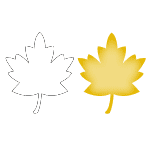 ПогодаПогодаПогодаПогодаВремя годаЗима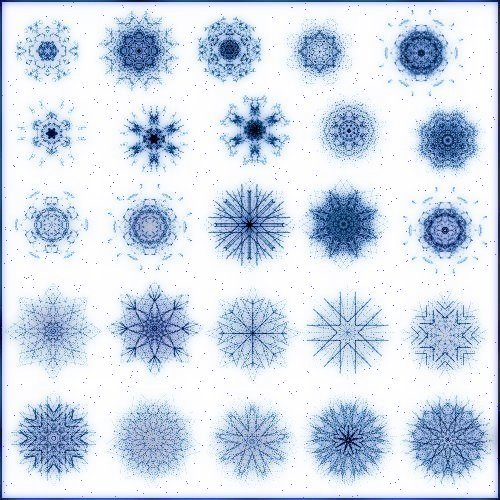 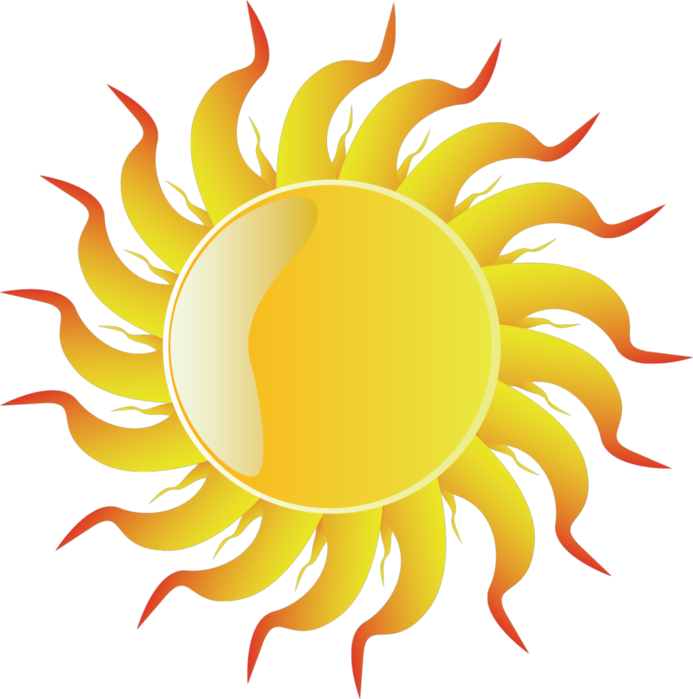 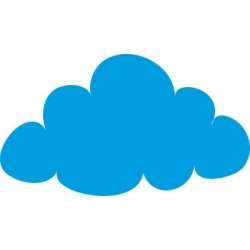 Время года	Весна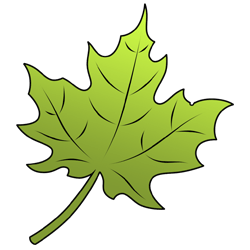 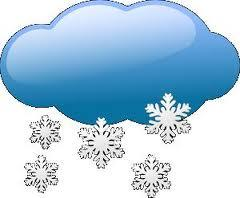 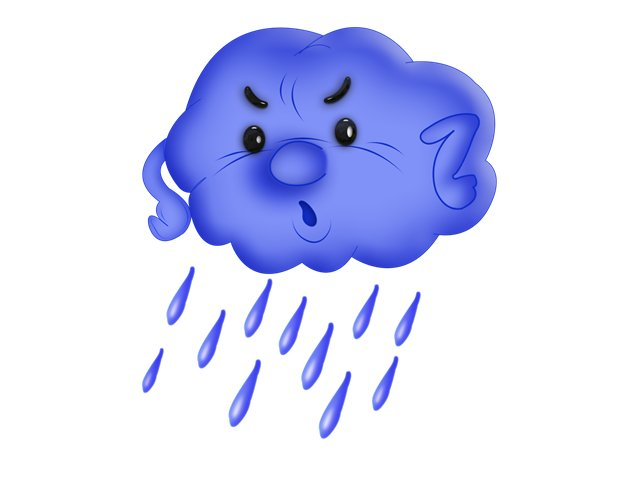 Время годаЛетоt             0 C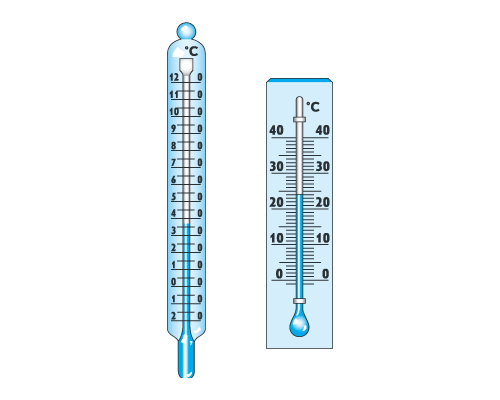 t             0 C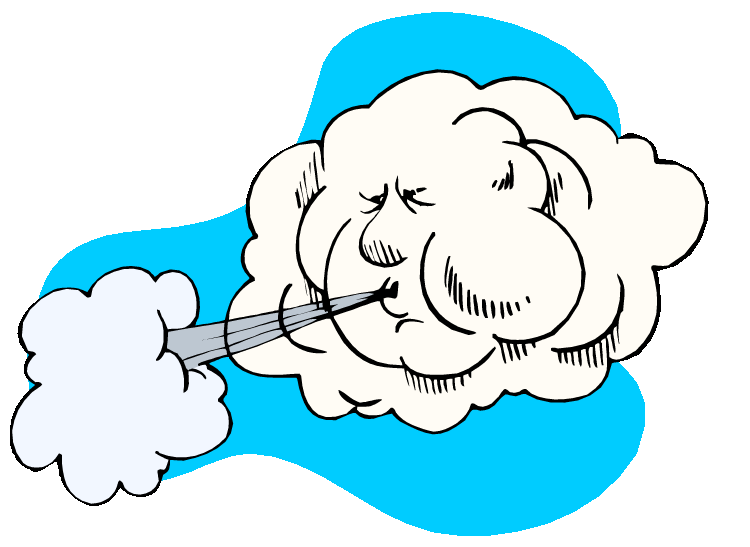 Дни неделиПонедельникПонедельникПонедельникII11Дни неделиВторникВторникВторникI II I22Дни неделиСредаСредаСредаI III II33Дни неделиЧетвергЧетвергЧетвергI IIII III44Дни неделиПятницаПятницаПятницаI IIIII IIII55Дни неделиСубботаСубботаСубботаI IIIIII IIIII66Дни неделиВоскресенье Воскресенье Воскресенье I IIIIIII IIIIII77Число 1   2   3   4   5   6   7   8   9   10   11   12   13   14   15   16   1718  19  20   21   22   23   24   25   26   27   28   29   30   311   2   3   4   5   6   7   8   9   10   11   12   13   14   15   16   1718  19  20   21   22   23   24   25   26   27   28   29   30   311   2   3   4   5   6   7   8   9   10   11   12   13   14   15   16   1718  19  20   21   22   23   24   25   26   27   28   29   30   311   2   3   4   5   6   7   8   9   10   11   12   13   14   15   16   1718  19  20   21   22   23   24   25   26   27   28   29   30   311   2   3   4   5   6   7   8   9   10   11   12   13   14   15   16   1718  19  20   21   22   23   24   25   26   27   28   29   30   311   2   3   4   5   6   7   8   9   10   11   12   13   14   15   16   1718  19  20   21   22   23   24   25   26   27   28   29   30   311   2   3   4   5   6   7   8   9   10   11   12   13   14   15   16   1718  19  20   21   22   23   24   25   26   27   28   29   30   31Месяц ОсеньОсеньЗимаЗимаВесна Весна ЛетоМесяц СентябрьСентябрьДекабрьДекабрьМарт Март Июнь Месяц ОктябрьОктябрьЯнварь Январь Апрель Апрель Июль Месяц Ноябрь Ноябрь ФевральФевральМай Май АвгустКоличество детей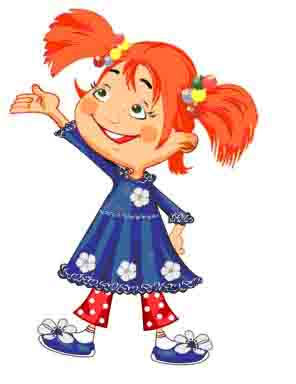 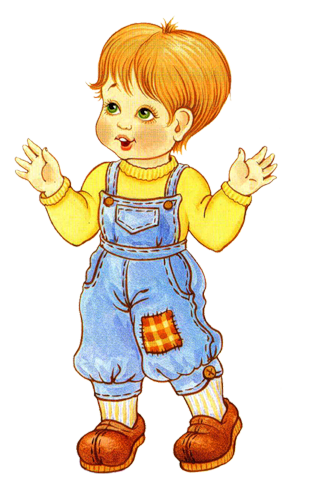 Решаем примеры